关于学位申请流程及答辩准备说明一、关于学位申请时间安排每年有3次学位申请机会,3月、5月、11月。研究生院每年会提前发布通知，具体时间以研究生院网站公布为准。一般在学位申请前2-3个月需完成学位论文撰写。根据研究生院往年的时间安排，我院三次学位申请初步确定如下，2016年5月份申请学位的时间安排具体以中科大研究生院最新通知为准，请留意查阅中科大研究生院网站通知：3月份申请学位的时间安排：1、12月30日之前完成论文撰写修改工作。2、1月10日之前完成论文上传查重。3、1月11日-2月10之前论文送审阶段。4、2月11日-3月1日前论文答辩。5、3月1日-5日提交学位申请材料。5月份申请学位的时间安排：1、4月1日之前完成论文撰写修改工作。2、4月10日之前完成论文上传查重。3、4月11日-5月10之前论文送审阶段。4、5月11日-5月30日前论文答辩。5、6月1日-5日提交学位申请材料。11月份申请学位时间安排（应届毕业的11月申请学位属于提前答辩）：1、9月1日之前完成论文撰写修改工作。2、9月10日之前完成论文上传查重。3、9月11日-10月10之前论文送审阶段。4、10月11日-10月30日前论文答辩。5、11月1日-5日提交学位申请材料。二、学位申请其他准备事项1、论文送审前的准备：（1）请提供2-4名评阅人名单以便学院备选,评阅人名单请与校内及校内导师商量确定。（2）评阅人中至少有1位是企业人员(高校的不行)并且具备副高及副高以上职称的，至少1名校内评阅老师。（3）论文评阅人审核表的通信地址栏请额外备注上论文评阅人的邮箱。审核表内职称一栏务必填好。论文送审后及答辩前的准备：（1）评审意见返回后根据评审意见修改论文。（2）准备预答辩，在实习单位预答辩过后，由校外导师根据预答辩情况草拟答辩意见，该意见在正式答辩时带回学院交由答辩秘书。 （3）论文送审期间请按照下表准备所有学位申请材料，能提前签字的都签好字。所有表格在研究生院网站上可以下载到。 工程硕士学位申请者审核材料清单三、各种材料填写注意事项：1、论文成果应用证明纸质版请参照一下模板准备。论文成果应用证明	                    制表日期 2014年  月   日填写学位信息简况表需注意：答辩过后请登录研究生信息平台点申请学位，填写学位申请的相关信息，填完信息后会自动生成《研究生学位申请简况表》。（此表不能下载空表格后填写，否则无效，一定要网上填写后自动生成直接打印）导师（校内、校外）、答辩评委的职称一定要事先弄清楚，填写要规范。答辩评委组成中要表明答辩主席，企业答辩评委要是企业或者研究所的，高校的不合格。单位也要写全称，不能写简称。学位论文成果简介要尽量详细。模板如下：***学位论文以吡咯喹啉醌为研究对象，通过系统的多晶型筛选实验，采用多种仪器进行表征鉴定，实验数据充实全面，发现吡咯喹啉醌以两种晶型存在，提出晶型A为优选药用晶型。还开发了甲磺酸伊马替尼二元混合物中β晶型含量的定量方法，得出差式量热扫描法最好的结论。成果应用于**(单位)。（最后一句一定要加上）一定要记得填写论文成果应用单位。（科大不能作为论文成果应用单位）字数一定要达到3万模板如下：工程硕士学位申请者简况表关于论文评阅书论文评阅书在网上下载空的表格后，根据网上的信息手复制粘贴评阅意见，每份评阅书准备2份答辩过后在教学秘书处确认评阅人信息，然后找评阅人签字。三、学位申请流程：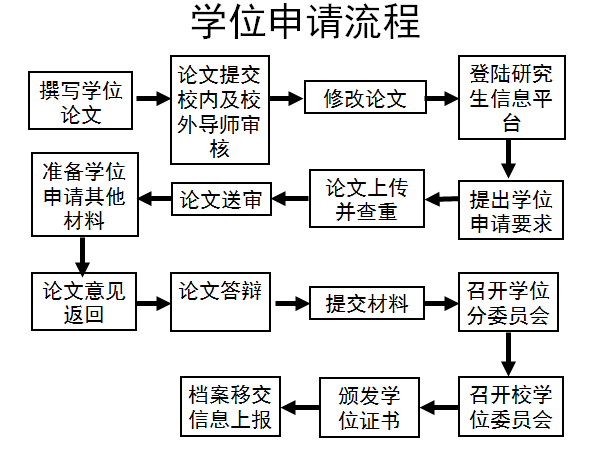 答辩后答辩后请根据上述提到的《工程硕士学位申请材料清单》准备所有材料，确认所有内容、意见和落款时间等信息完整。同时核对网上所填信息与纸质材料是否一致。最后交由学院教学秘书审核盖章，确保无误后由教学秘书提交给研究生院。请各位同学注意，学位申请时自己的事情，请务必严格按照学校的相关规定执行，否则后果自负。                                              纳米学院教学管理部                                                    2015.6.12序号名称份数备注1工程硕士学位申请书2贴上照片2培养计划23论文评阅人审核表（申请书内）4答辩委员会成员审核表（申请书内）5硕士学位论文评阅书26毕业论文答辩情况表2（申请书内）7答辩委员会表决票1套由教学秘书准备8学位分委员会表决票1套由学位办处理9硕士学位论文2盲审通过后的论文定稿。个人诚信签字。10学位论文开题报告211论文中期考核212中国科学技术大学学位论文相关声明1份此声明将放入本人学位档案学生、企业导师、校内导师签字13硕士学位申请者信息简况表1学生在网上申请并打印后每页签字，院系审核并补充信息后盖公章。142寸彩色免冠照片1学位证书用15成果应用证明1加盖实习单位公章论文名称水稻中钙的生物营养强化研究水稻中钙的生物营养强化研究水稻中钙的生物营养强化研究水稻中钙的生物营养强化研究水稻中钙的生物营养强化研究水稻中钙的生物营养强化研究水稻中钙的生物营养强化研究水稻中钙的生物营养强化研究水稻中钙的生物营养强化研究论文作者身份证号码身份证号码身份证号码性别作者所在单位中国科学技术大学中国科学技术大学学 号SA112265xxSA112265xx邮箱作者所在单位中国科学技术大学中国科学技术大学学 号SA112265xxSA112265xx电话成果应用单位文章类型工程硕士毕业论文工程硕士毕业论文工程硕士毕业论文工程硕士毕业论文工程硕士毕业论文工程硕士毕业论文工程硕士毕业论文工程硕士毕业论文工程硕士毕业论文应用方向生物营养强化生物营养强化生物营养强化生物营养强化生物营养强化生物营养强化生物营养强化生物营养强化生物营养强化成果背景简介（包括：技术原理、应用领域、应用前景及意义）成果背景简介（包括：技术原理、应用领域、应用前景及意义）成果背景简介（包括：技术原理、应用领域、应用前景及意义）成果背景简介（包括：技术原理、应用领域、应用前景及意义）成果背景简介（包括：技术原理、应用领域、应用前景及意义）成果背景简介（包括：技术原理、应用领域、应用前景及意义）成果背景简介（包括：技术原理、应用领域、应用前景及意义）成果背景简介（包括：技术原理、应用领域、应用前景及意义）成果背景简介（包括：技术原理、应用领域、应用前景及意义）成果背景简介（包括：技术原理、应用领域、应用前景及意义）钙是人体含量最高的矿质元素，作为辅基能参与酶的催化,是骨骼的主要成分，,具有多种生物学功能。人体缺钙会导致肌无力，骨骼异变等症状。人体缺钙是世界普遍存在的问题，世界卫生组织在历次会议中都在强调钙摄入的重要性。针对人体缺钙问题，市场上出现了各种各样的钙营养强化剂，虽然符合国标GB14880对常见食品营养强化剂做出的的类别与用量规定，但这些钙营养强化剂往往对人体有一定的副作用，其较低的吸收率也值得引起人们的重视。而通过食用高钙食物达到提高钙摄入量的目的是补钙的最佳途径。水稻是我国主要的粮食作物之一，水稻的播种面积占我国耕地总面积的30％，米粒中钙含量为40-499 mg/kg，均值为80 mg/kg。人均钙日需求量为800mg，而通过主食大米，钙日摄入量远低于需求量。提高水稻米粒中的钙含量及钙的安全性对于解决上述钙营养缺乏问题具有重要意义。钙的生物营养强化是指在生物的生长过程中进行钙营养和健康促进因子的强化过程，它是一门新型技术，属于功能农业范畴。生物强化不同于普通的营养强化剂，主要是因为生物强化聚焦于在植物生长的过程中使植物食物更加营养，从而提高目标营养的含量，最大特点是安全高效。钙是人体含量最高的矿质元素，作为辅基能参与酶的催化,是骨骼的主要成分，,具有多种生物学功能。人体缺钙会导致肌无力，骨骼异变等症状。人体缺钙是世界普遍存在的问题，世界卫生组织在历次会议中都在强调钙摄入的重要性。针对人体缺钙问题，市场上出现了各种各样的钙营养强化剂，虽然符合国标GB14880对常见食品营养强化剂做出的的类别与用量规定，但这些钙营养强化剂往往对人体有一定的副作用，其较低的吸收率也值得引起人们的重视。而通过食用高钙食物达到提高钙摄入量的目的是补钙的最佳途径。水稻是我国主要的粮食作物之一，水稻的播种面积占我国耕地总面积的30％，米粒中钙含量为40-499 mg/kg，均值为80 mg/kg。人均钙日需求量为800mg，而通过主食大米，钙日摄入量远低于需求量。提高水稻米粒中的钙含量及钙的安全性对于解决上述钙营养缺乏问题具有重要意义。钙的生物营养强化是指在生物的生长过程中进行钙营养和健康促进因子的强化过程，它是一门新型技术，属于功能农业范畴。生物强化不同于普通的营养强化剂，主要是因为生物强化聚焦于在植物生长的过程中使植物食物更加营养，从而提高目标营养的含量，最大特点是安全高效。钙是人体含量最高的矿质元素，作为辅基能参与酶的催化,是骨骼的主要成分，,具有多种生物学功能。人体缺钙会导致肌无力，骨骼异变等症状。人体缺钙是世界普遍存在的问题，世界卫生组织在历次会议中都在强调钙摄入的重要性。针对人体缺钙问题，市场上出现了各种各样的钙营养强化剂，虽然符合国标GB14880对常见食品营养强化剂做出的的类别与用量规定，但这些钙营养强化剂往往对人体有一定的副作用，其较低的吸收率也值得引起人们的重视。而通过食用高钙食物达到提高钙摄入量的目的是补钙的最佳途径。水稻是我国主要的粮食作物之一，水稻的播种面积占我国耕地总面积的30％，米粒中钙含量为40-499 mg/kg，均值为80 mg/kg。人均钙日需求量为800mg，而通过主食大米，钙日摄入量远低于需求量。提高水稻米粒中的钙含量及钙的安全性对于解决上述钙营养缺乏问题具有重要意义。钙的生物营养强化是指在生物的生长过程中进行钙营养和健康促进因子的强化过程，它是一门新型技术，属于功能农业范畴。生物强化不同于普通的营养强化剂，主要是因为生物强化聚焦于在植物生长的过程中使植物食物更加营养，从而提高目标营养的含量，最大特点是安全高效。钙是人体含量最高的矿质元素，作为辅基能参与酶的催化,是骨骼的主要成分，,具有多种生物学功能。人体缺钙会导致肌无力，骨骼异变等症状。人体缺钙是世界普遍存在的问题，世界卫生组织在历次会议中都在强调钙摄入的重要性。针对人体缺钙问题，市场上出现了各种各样的钙营养强化剂，虽然符合国标GB14880对常见食品营养强化剂做出的的类别与用量规定，但这些钙营养强化剂往往对人体有一定的副作用，其较低的吸收率也值得引起人们的重视。而通过食用高钙食物达到提高钙摄入量的目的是补钙的最佳途径。水稻是我国主要的粮食作物之一，水稻的播种面积占我国耕地总面积的30％，米粒中钙含量为40-499 mg/kg，均值为80 mg/kg。人均钙日需求量为800mg，而通过主食大米，钙日摄入量远低于需求量。提高水稻米粒中的钙含量及钙的安全性对于解决上述钙营养缺乏问题具有重要意义。钙的生物营养强化是指在生物的生长过程中进行钙营养和健康促进因子的强化过程，它是一门新型技术，属于功能农业范畴。生物强化不同于普通的营养强化剂，主要是因为生物强化聚焦于在植物生长的过程中使植物食物更加营养，从而提高目标营养的含量，最大特点是安全高效。钙是人体含量最高的矿质元素，作为辅基能参与酶的催化,是骨骼的主要成分，,具有多种生物学功能。人体缺钙会导致肌无力，骨骼异变等症状。人体缺钙是世界普遍存在的问题，世界卫生组织在历次会议中都在强调钙摄入的重要性。针对人体缺钙问题，市场上出现了各种各样的钙营养强化剂，虽然符合国标GB14880对常见食品营养强化剂做出的的类别与用量规定，但这些钙营养强化剂往往对人体有一定的副作用，其较低的吸收率也值得引起人们的重视。而通过食用高钙食物达到提高钙摄入量的目的是补钙的最佳途径。水稻是我国主要的粮食作物之一，水稻的播种面积占我国耕地总面积的30％，米粒中钙含量为40-499 mg/kg，均值为80 mg/kg。人均钙日需求量为800mg，而通过主食大米，钙日摄入量远低于需求量。提高水稻米粒中的钙含量及钙的安全性对于解决上述钙营养缺乏问题具有重要意义。钙的生物营养强化是指在生物的生长过程中进行钙营养和健康促进因子的强化过程，它是一门新型技术，属于功能农业范畴。生物强化不同于普通的营养强化剂，主要是因为生物强化聚焦于在植物生长的过程中使植物食物更加营养，从而提高目标营养的含量，最大特点是安全高效。钙是人体含量最高的矿质元素，作为辅基能参与酶的催化,是骨骼的主要成分，,具有多种生物学功能。人体缺钙会导致肌无力，骨骼异变等症状。人体缺钙是世界普遍存在的问题，世界卫生组织在历次会议中都在强调钙摄入的重要性。针对人体缺钙问题，市场上出现了各种各样的钙营养强化剂，虽然符合国标GB14880对常见食品营养强化剂做出的的类别与用量规定，但这些钙营养强化剂往往对人体有一定的副作用，其较低的吸收率也值得引起人们的重视。而通过食用高钙食物达到提高钙摄入量的目的是补钙的最佳途径。水稻是我国主要的粮食作物之一，水稻的播种面积占我国耕地总面积的30％，米粒中钙含量为40-499 mg/kg，均值为80 mg/kg。人均钙日需求量为800mg，而通过主食大米，钙日摄入量远低于需求量。提高水稻米粒中的钙含量及钙的安全性对于解决上述钙营养缺乏问题具有重要意义。钙的生物营养强化是指在生物的生长过程中进行钙营养和健康促进因子的强化过程，它是一门新型技术，属于功能农业范畴。生物强化不同于普通的营养强化剂，主要是因为生物强化聚焦于在植物生长的过程中使植物食物更加营养，从而提高目标营养的含量，最大特点是安全高效。钙是人体含量最高的矿质元素，作为辅基能参与酶的催化,是骨骼的主要成分，,具有多种生物学功能。人体缺钙会导致肌无力，骨骼异变等症状。人体缺钙是世界普遍存在的问题，世界卫生组织在历次会议中都在强调钙摄入的重要性。针对人体缺钙问题，市场上出现了各种各样的钙营养强化剂，虽然符合国标GB14880对常见食品营养强化剂做出的的类别与用量规定，但这些钙营养强化剂往往对人体有一定的副作用，其较低的吸收率也值得引起人们的重视。而通过食用高钙食物达到提高钙摄入量的目的是补钙的最佳途径。水稻是我国主要的粮食作物之一，水稻的播种面积占我国耕地总面积的30％，米粒中钙含量为40-499 mg/kg，均值为80 mg/kg。人均钙日需求量为800mg，而通过主食大米，钙日摄入量远低于需求量。提高水稻米粒中的钙含量及钙的安全性对于解决上述钙营养缺乏问题具有重要意义。钙的生物营养强化是指在生物的生长过程中进行钙营养和健康促进因子的强化过程，它是一门新型技术，属于功能农业范畴。生物强化不同于普通的营养强化剂，主要是因为生物强化聚焦于在植物生长的过程中使植物食物更加营养，从而提高目标营养的含量，最大特点是安全高效。钙是人体含量最高的矿质元素，作为辅基能参与酶的催化,是骨骼的主要成分，,具有多种生物学功能。人体缺钙会导致肌无力，骨骼异变等症状。人体缺钙是世界普遍存在的问题，世界卫生组织在历次会议中都在强调钙摄入的重要性。针对人体缺钙问题，市场上出现了各种各样的钙营养强化剂，虽然符合国标GB14880对常见食品营养强化剂做出的的类别与用量规定，但这些钙营养强化剂往往对人体有一定的副作用，其较低的吸收率也值得引起人们的重视。而通过食用高钙食物达到提高钙摄入量的目的是补钙的最佳途径。水稻是我国主要的粮食作物之一，水稻的播种面积占我国耕地总面积的30％，米粒中钙含量为40-499 mg/kg，均值为80 mg/kg。人均钙日需求量为800mg，而通过主食大米，钙日摄入量远低于需求量。提高水稻米粒中的钙含量及钙的安全性对于解决上述钙营养缺乏问题具有重要意义。钙的生物营养强化是指在生物的生长过程中进行钙营养和健康促进因子的强化过程，它是一门新型技术，属于功能农业范畴。生物强化不同于普通的营养强化剂，主要是因为生物强化聚焦于在植物生长的过程中使植物食物更加营养，从而提高目标营养的含量，最大特点是安全高效。钙是人体含量最高的矿质元素，作为辅基能参与酶的催化,是骨骼的主要成分，,具有多种生物学功能。人体缺钙会导致肌无力，骨骼异变等症状。人体缺钙是世界普遍存在的问题，世界卫生组织在历次会议中都在强调钙摄入的重要性。针对人体缺钙问题，市场上出现了各种各样的钙营养强化剂，虽然符合国标GB14880对常见食品营养强化剂做出的的类别与用量规定，但这些钙营养强化剂往往对人体有一定的副作用，其较低的吸收率也值得引起人们的重视。而通过食用高钙食物达到提高钙摄入量的目的是补钙的最佳途径。水稻是我国主要的粮食作物之一，水稻的播种面积占我国耕地总面积的30％，米粒中钙含量为40-499 mg/kg，均值为80 mg/kg。人均钙日需求量为800mg，而通过主食大米，钙日摄入量远低于需求量。提高水稻米粒中的钙含量及钙的安全性对于解决上述钙营养缺乏问题具有重要意义。钙的生物营养强化是指在生物的生长过程中进行钙营养和健康促进因子的强化过程，它是一门新型技术，属于功能农业范畴。生物强化不同于普通的营养强化剂，主要是因为生物强化聚焦于在植物生长的过程中使植物食物更加营养，从而提高目标营养的含量，最大特点是安全高效。钙是人体含量最高的矿质元素，作为辅基能参与酶的催化,是骨骼的主要成分，,具有多种生物学功能。人体缺钙会导致肌无力，骨骼异变等症状。人体缺钙是世界普遍存在的问题，世界卫生组织在历次会议中都在强调钙摄入的重要性。针对人体缺钙问题，市场上出现了各种各样的钙营养强化剂，虽然符合国标GB14880对常见食品营养强化剂做出的的类别与用量规定，但这些钙营养强化剂往往对人体有一定的副作用，其较低的吸收率也值得引起人们的重视。而通过食用高钙食物达到提高钙摄入量的目的是补钙的最佳途径。水稻是我国主要的粮食作物之一，水稻的播种面积占我国耕地总面积的30％，米粒中钙含量为40-499 mg/kg，均值为80 mg/kg。人均钙日需求量为800mg，而通过主食大米，钙日摄入量远低于需求量。提高水稻米粒中的钙含量及钙的安全性对于解决上述钙营养缺乏问题具有重要意义。钙的生物营养强化是指在生物的生长过程中进行钙营养和健康促进因子的强化过程，它是一门新型技术，属于功能农业范畴。生物强化不同于普通的营养强化剂，主要是因为生物强化聚焦于在植物生长的过程中使植物食物更加营养，从而提高目标营养的含量，最大特点是安全高效。成果内容简介成果内容简介成果内容简介成果内容简介成果内容简介成果内容简介成果内容简介成果内容简介成果内容简介成果内容简介本研究拟采用生物营养强化技术进行水稻的钙营养强化，即通过水稻品种的筛选，在水稻的生长过程中，由根际施加普通钙肥以及研制的缓控释钙肥，通过施肥时间节点的控制、施肥量的把握、以及在水稻生长过程中进行动态监测等方法及技术路线，探究出在水稻不同生长时期、不同的施肥种类以及不同的肥料用量下，水稻各器官尤其是糙米中钙的动态富集情况、钙存在的形态以及其它安全指标，从而研究出安全、定量、可控的水稻的钙营养强化技术，用于高安全性的高钙大米的开发。本研究拟采用生物营养强化技术进行水稻的钙营养强化，即通过水稻品种的筛选，在水稻的生长过程中，由根际施加普通钙肥以及研制的缓控释钙肥，通过施肥时间节点的控制、施肥量的把握、以及在水稻生长过程中进行动态监测等方法及技术路线，探究出在水稻不同生长时期、不同的施肥种类以及不同的肥料用量下，水稻各器官尤其是糙米中钙的动态富集情况、钙存在的形态以及其它安全指标，从而研究出安全、定量、可控的水稻的钙营养强化技术，用于高安全性的高钙大米的开发。本研究拟采用生物营养强化技术进行水稻的钙营养强化，即通过水稻品种的筛选，在水稻的生长过程中，由根际施加普通钙肥以及研制的缓控释钙肥，通过施肥时间节点的控制、施肥量的把握、以及在水稻生长过程中进行动态监测等方法及技术路线，探究出在水稻不同生长时期、不同的施肥种类以及不同的肥料用量下，水稻各器官尤其是糙米中钙的动态富集情况、钙存在的形态以及其它安全指标，从而研究出安全、定量、可控的水稻的钙营养强化技术，用于高安全性的高钙大米的开发。本研究拟采用生物营养强化技术进行水稻的钙营养强化，即通过水稻品种的筛选，在水稻的生长过程中，由根际施加普通钙肥以及研制的缓控释钙肥，通过施肥时间节点的控制、施肥量的把握、以及在水稻生长过程中进行动态监测等方法及技术路线，探究出在水稻不同生长时期、不同的施肥种类以及不同的肥料用量下，水稻各器官尤其是糙米中钙的动态富集情况、钙存在的形态以及其它安全指标，从而研究出安全、定量、可控的水稻的钙营养强化技术，用于高安全性的高钙大米的开发。本研究拟采用生物营养强化技术进行水稻的钙营养强化，即通过水稻品种的筛选，在水稻的生长过程中，由根际施加普通钙肥以及研制的缓控释钙肥，通过施肥时间节点的控制、施肥量的把握、以及在水稻生长过程中进行动态监测等方法及技术路线，探究出在水稻不同生长时期、不同的施肥种类以及不同的肥料用量下，水稻各器官尤其是糙米中钙的动态富集情况、钙存在的形态以及其它安全指标，从而研究出安全、定量、可控的水稻的钙营养强化技术，用于高安全性的高钙大米的开发。本研究拟采用生物营养强化技术进行水稻的钙营养强化，即通过水稻品种的筛选，在水稻的生长过程中，由根际施加普通钙肥以及研制的缓控释钙肥，通过施肥时间节点的控制、施肥量的把握、以及在水稻生长过程中进行动态监测等方法及技术路线，探究出在水稻不同生长时期、不同的施肥种类以及不同的肥料用量下，水稻各器官尤其是糙米中钙的动态富集情况、钙存在的形态以及其它安全指标，从而研究出安全、定量、可控的水稻的钙营养强化技术，用于高安全性的高钙大米的开发。本研究拟采用生物营养强化技术进行水稻的钙营养强化，即通过水稻品种的筛选，在水稻的生长过程中，由根际施加普通钙肥以及研制的缓控释钙肥，通过施肥时间节点的控制、施肥量的把握、以及在水稻生长过程中进行动态监测等方法及技术路线，探究出在水稻不同生长时期、不同的施肥种类以及不同的肥料用量下，水稻各器官尤其是糙米中钙的动态富集情况、钙存在的形态以及其它安全指标，从而研究出安全、定量、可控的水稻的钙营养强化技术，用于高安全性的高钙大米的开发。本研究拟采用生物营养强化技术进行水稻的钙营养强化，即通过水稻品种的筛选，在水稻的生长过程中，由根际施加普通钙肥以及研制的缓控释钙肥，通过施肥时间节点的控制、施肥量的把握、以及在水稻生长过程中进行动态监测等方法及技术路线，探究出在水稻不同生长时期、不同的施肥种类以及不同的肥料用量下，水稻各器官尤其是糙米中钙的动态富集情况、钙存在的形态以及其它安全指标，从而研究出安全、定量、可控的水稻的钙营养强化技术，用于高安全性的高钙大米的开发。本研究拟采用生物营养强化技术进行水稻的钙营养强化，即通过水稻品种的筛选，在水稻的生长过程中，由根际施加普通钙肥以及研制的缓控释钙肥，通过施肥时间节点的控制、施肥量的把握、以及在水稻生长过程中进行动态监测等方法及技术路线，探究出在水稻不同生长时期、不同的施肥种类以及不同的肥料用量下，水稻各器官尤其是糙米中钙的动态富集情况、钙存在的形态以及其它安全指标，从而研究出安全、定量、可控的水稻的钙营养强化技术，用于高安全性的高钙大米的开发。本研究拟采用生物营养强化技术进行水稻的钙营养强化，即通过水稻品种的筛选，在水稻的生长过程中，由根际施加普通钙肥以及研制的缓控释钙肥，通过施肥时间节点的控制、施肥量的把握、以及在水稻生长过程中进行动态监测等方法及技术路线，探究出在水稻不同生长时期、不同的施肥种类以及不同的肥料用量下，水稻各器官尤其是糙米中钙的动态富集情况、钙存在的形态以及其它安全指标，从而研究出安全、定量、可控的水稻的钙营养强化技术，用于高安全性的高钙大米的开发。应用效果及分析应用效果及分析应用效果及分析应用效果及分析应用效果及分析应用效果及分析应用效果及分析应用效果及分析应用效果及分析应用效果及分析    本研究探究出了水稻最佳的施肥时期、施肥种类以及不同的肥料用量，水稻各器官尤其是糙米中钙的动态富集情况以及其它安全指标，从而研究出安全、定量、可控的水稻的钙营养强化技术，可用于高安全性的富钙大米的开发。本研究使大米中钙含量由普通大米的~ mg/kg达到富钙大米的~ mg/kg。    本研究探究出了水稻最佳的施肥时期、施肥种类以及不同的肥料用量，水稻各器官尤其是糙米中钙的动态富集情况以及其它安全指标，从而研究出安全、定量、可控的水稻的钙营养强化技术，可用于高安全性的富钙大米的开发。本研究使大米中钙含量由普通大米的~ mg/kg达到富钙大米的~ mg/kg。    本研究探究出了水稻最佳的施肥时期、施肥种类以及不同的肥料用量，水稻各器官尤其是糙米中钙的动态富集情况以及其它安全指标，从而研究出安全、定量、可控的水稻的钙营养强化技术，可用于高安全性的富钙大米的开发。本研究使大米中钙含量由普通大米的~ mg/kg达到富钙大米的~ mg/kg。    本研究探究出了水稻最佳的施肥时期、施肥种类以及不同的肥料用量，水稻各器官尤其是糙米中钙的动态富集情况以及其它安全指标，从而研究出安全、定量、可控的水稻的钙营养强化技术，可用于高安全性的富钙大米的开发。本研究使大米中钙含量由普通大米的~ mg/kg达到富钙大米的~ mg/kg。    本研究探究出了水稻最佳的施肥时期、施肥种类以及不同的肥料用量，水稻各器官尤其是糙米中钙的动态富集情况以及其它安全指标，从而研究出安全、定量、可控的水稻的钙营养强化技术，可用于高安全性的富钙大米的开发。本研究使大米中钙含量由普通大米的~ mg/kg达到富钙大米的~ mg/kg。    本研究探究出了水稻最佳的施肥时期、施肥种类以及不同的肥料用量，水稻各器官尤其是糙米中钙的动态富集情况以及其它安全指标，从而研究出安全、定量、可控的水稻的钙营养强化技术，可用于高安全性的富钙大米的开发。本研究使大米中钙含量由普通大米的~ mg/kg达到富钙大米的~ mg/kg。    本研究探究出了水稻最佳的施肥时期、施肥种类以及不同的肥料用量，水稻各器官尤其是糙米中钙的动态富集情况以及其它安全指标，从而研究出安全、定量、可控的水稻的钙营养强化技术，可用于高安全性的富钙大米的开发。本研究使大米中钙含量由普通大米的~ mg/kg达到富钙大米的~ mg/kg。    本研究探究出了水稻最佳的施肥时期、施肥种类以及不同的肥料用量，水稻各器官尤其是糙米中钙的动态富集情况以及其它安全指标，从而研究出安全、定量、可控的水稻的钙营养强化技术，可用于高安全性的富钙大米的开发。本研究使大米中钙含量由普通大米的~ mg/kg达到富钙大米的~ mg/kg。    本研究探究出了水稻最佳的施肥时期、施肥种类以及不同的肥料用量，水稻各器官尤其是糙米中钙的动态富集情况以及其它安全指标，从而研究出安全、定量、可控的水稻的钙营养强化技术，可用于高安全性的富钙大米的开发。本研究使大米中钙含量由普通大米的~ mg/kg达到富钙大米的~ mg/kg。    本研究探究出了水稻最佳的施肥时期、施肥种类以及不同的肥料用量，水稻各器官尤其是糙米中钙的动态富集情况以及其它安全指标，从而研究出安全、定量、可控的水稻的钙营养强化技术，可用于高安全性的富钙大米的开发。本研究使大米中钙含量由普通大米的~ mg/kg达到富钙大米的~ mg/kg。成果应用单位意见成果应用单位意见成果应用单位意见成果应用单位意见成果应用单位意见成果应用单位意见成果应用单位意见成果应用单位意见成果应用单位意见成果应用单位意见 联系人：  电  话：  邮  箱：                       主管领导签字：          （盖章）                                             年    月    日 联系人：  电  话：  邮  箱：                       主管领导签字：          （盖章）                                             年    月    日 联系人：  电  话：  邮  箱：                       主管领导签字：          （盖章）                                             年    月    日 联系人：  电  话：  邮  箱：                       主管领导签字：          （盖章）                                             年    月    日 联系人：  电  话：  邮  箱：                       主管领导签字：          （盖章）                                             年    月    日 联系人：  电  话：  邮  箱：                       主管领导签字：          （盖章）                                             年    月    日 联系人：  电  话：  邮  箱：                       主管领导签字：          （盖章）                                             年    月    日 联系人：  电  话：  邮  箱：                       主管领导签字：          （盖章）                                             年    月    日 联系人：  电  话：  邮  箱：                       主管领导签字：          （盖章）                                             年    月    日 联系人：  电  话：  邮  箱：                       主管领导签字：          （盖章）                                             年    月    日学位分委会学位分委会工程类专业学位工程类专业学位工程类专业学位工程类专业学位工程类专业学位所在系所在系纳米学院纳米学院纳米学院纳米学院纳米学院工程领域材料工程材料工程姓名姓名王**王**王**学号学号SA122260**SA122260**SA122260**SA122260**工作单位工作单位工作单位珠海格力电器股份有限公司珠海格力电器股份有限公司珠海格力电器股份有限公司现任职务现任职务无无无无无工作单位地址工作单位地址工作单位地址广东省珠海市香洲区前山金鸡西路**号广东省珠海市香洲区前山金鸡西路**号广东省珠海市香洲区前山金鸡西路**号广东省珠海市香洲区前山金鸡西路**号广东省珠海市香洲区前山金鸡西路**号广东省珠海市香洲区前山金鸡西路**号广东省珠海市香洲区前山金鸡西路**号本人职称本人职称无无无本科毕业院校本科毕业院校本科毕业院校本科毕业院校***大学***大学***大学***大学***大学本科专业物理学物理学校内导师校内导师王冠中 教授王冠中 教授王冠中 教授王冠中 教授王冠中 教授企业导师企业导师企业导师郑新和  研究员郑新和  研究员郑新和  研究员郑新和  研究员郑新和  研究员郑新和  研究员郑新和  研究员企业导师职务企业导师职务企业导师职务博士生导师博士生导师博士生导师博士生导师企业导师单位企业导师单位企业导师单位中国科学院苏州纳米技术与纳米仿生研究所中国科学院苏州纳米技术与纳米仿生研究所中国科学院苏州纳米技术与纳米仿生研究所中国科学院苏州纳米技术与纳米仿生研究所中国科学院苏州纳米技术与纳米仿生研究所中国科学院苏州纳米技术与纳米仿生研究所中国科学院苏州纳米技术与纳米仿生研究所政治80 80 英语68 68 68 总学分总学分总学分总学分总学分37专业必修课加权平均专业必修课加权平均专业必修课加权平均83校内评阅人校内评阅人校内评阅人盲评 盲评 盲评 盲评 盲评 盲评 答辩委员会组成答辩委员会组成答辩委员会组成企业评阅人企业评阅人企业评阅人盲评 盲评 盲评 盲评 盲评 盲评 答辩委员会组成答辩委员会组成答辩委员会组成企业评阅人单位企业评阅人单位企业评阅人单位盲评 盲评 盲评 盲评 盲评 盲评 答辩委员会组成答辩委员会组成答辩委员会组成企业答辩委员企业答辩委员企业答辩委员高平奇(副研究员)高平奇(副研究员)高平奇(副研究员)企业答辩委员单位企业答辩委员单位企业答辩委员单位企业答辩委员单位企业答辩委员单位企业答辩委员单位中国科学院宁波材料与工程技术研究所 中国科学院宁波材料与工程技术研究所 中国科学院宁波材料与工程技术研究所 中国科学院宁波材料与工程技术研究所 中国科学院宁波材料与工程技术研究所 论文题目论文题目论文题目1eV吸收带边GaNAs/InGaAs超晶格太阳电池的MBE生长与器件特性1eV吸收带边GaNAs/InGaAs超晶格太阳电池的MBE生长与器件特性1eV吸收带边GaNAs/InGaAs超晶格太阳电池的MBE生长与器件特性1eV吸收带边GaNAs/InGaAs超晶格太阳电池的MBE生长与器件特性1eV吸收带边GaNAs/InGaAs超晶格太阳电池的MBE生长与器件特性1eV吸收带边GaNAs/InGaAs超晶格太阳电池的MBE生长与器件特性1eV吸收带边GaNAs/InGaAs超晶格太阳电池的MBE生长与器件特性1eV吸收带边GaNAs/InGaAs超晶格太阳电池的MBE生长与器件特性1eV吸收带边GaNAs/InGaAs超晶格太阳电池的MBE生长与器件特性1eV吸收带边GaNAs/InGaAs超晶格太阳电池的MBE生长与器件特性1eV吸收带边GaNAs/InGaAs超晶格太阳电池的MBE生长与器件特性1eV吸收带边GaNAs/InGaAs超晶格太阳电池的MBE生长与器件特性论文不涉密 论文不涉密 论文页数/字数论文页数/字数论文页数/字数75/3194875/31948答辩日期答辩日期答辩日期2015-5-302015-5-30答辩委员会表决结果(通过/修改/不通过)答辩委员会表决结果(通过/修改/不通过)答辩委员会表决结果(通过/修改/不通过)答辩委员会表决结果(通过/修改/不通过)答辩委员会表决结果(通过/修改/不通过)答辩委员会表决结果(通过/修改/不通过)3/0/0论文成果简介及应用论文成果简介及应用论文成果简介及应用该论文研究了周期厚度、快速退火等对阱、垒厚度相同的GaNAs/InGaAs超晶格结构的界面品质和光学特性的影响，制备的太阳电池，光谱响应范围扩展至1.07eV；成果在中科院纳米技术与纳米仿生研究所得到应用。 该论文研究了周期厚度、快速退火等对阱、垒厚度相同的GaNAs/InGaAs超晶格结构的界面品质和光学特性的影响，制备的太阳电池，光谱响应范围扩展至1.07eV；成果在中科院纳米技术与纳米仿生研究所得到应用。 该论文研究了周期厚度、快速退火等对阱、垒厚度相同的GaNAs/InGaAs超晶格结构的界面品质和光学特性的影响，制备的太阳电池，光谱响应范围扩展至1.07eV；成果在中科院纳米技术与纳米仿生研究所得到应用。 该论文研究了周期厚度、快速退火等对阱、垒厚度相同的GaNAs/InGaAs超晶格结构的界面品质和光学特性的影响，制备的太阳电池，光谱响应范围扩展至1.07eV；成果在中科院纳米技术与纳米仿生研究所得到应用。 该论文研究了周期厚度、快速退火等对阱、垒厚度相同的GaNAs/InGaAs超晶格结构的界面品质和光学特性的影响，制备的太阳电池，光谱响应范围扩展至1.07eV；成果在中科院纳米技术与纳米仿生研究所得到应用。 该论文研究了周期厚度、快速退火等对阱、垒厚度相同的GaNAs/InGaAs超晶格结构的界面品质和光学特性的影响，制备的太阳电池，光谱响应范围扩展至1.07eV；成果在中科院纳米技术与纳米仿生研究所得到应用。 该论文研究了周期厚度、快速退火等对阱、垒厚度相同的GaNAs/InGaAs超晶格结构的界面品质和光学特性的影响，制备的太阳电池，光谱响应范围扩展至1.07eV；成果在中科院纳米技术与纳米仿生研究所得到应用。 该论文研究了周期厚度、快速退火等对阱、垒厚度相同的GaNAs/InGaAs超晶格结构的界面品质和光学特性的影响，制备的太阳电池，光谱响应范围扩展至1.07eV；成果在中科院纳米技术与纳米仿生研究所得到应用。 该论文研究了周期厚度、快速退火等对阱、垒厚度相同的GaNAs/InGaAs超晶格结构的界面品质和光学特性的影响，制备的太阳电池，光谱响应范围扩展至1.07eV；成果在中科院纳米技术与纳米仿生研究所得到应用。 该论文研究了周期厚度、快速退火等对阱、垒厚度相同的GaNAs/InGaAs超晶格结构的界面品质和光学特性的影响，制备的太阳电池，光谱响应范围扩展至1.07eV；成果在中科院纳米技术与纳米仿生研究所得到应用。 该论文研究了周期厚度、快速退火等对阱、垒厚度相同的GaNAs/InGaAs超晶格结构的界面品质和光学特性的影响，制备的太阳电池，光谱响应范围扩展至1.07eV；成果在中科院纳米技术与纳米仿生研究所得到应用。 该论文研究了周期厚度、快速退火等对阱、垒厚度相同的GaNAs/InGaAs超晶格结构的界面品质和光学特性的影响，制备的太阳电池，光谱响应范围扩展至1.07eV；成果在中科院纳米技术与纳米仿生研究所得到应用。 该论文研究了周期厚度、快速退火等对阱、垒厚度相同的GaNAs/InGaAs超晶格结构的界面品质和光学特性的影响，制备的太阳电池，光谱响应范围扩展至1.07eV；成果在中科院纳米技术与纳米仿生研究所得到应用。 该论文研究了周期厚度、快速退火等对阱、垒厚度相同的GaNAs/InGaAs超晶格结构的界面品质和光学特性的影响，制备的太阳电池，光谱响应范围扩展至1.07eV；成果在中科院纳米技术与纳米仿生研究所得到应用。 论文成果应用单位论文成果应用单位论文成果应用单位中国科学院苏州纳米技术与纳米仿生研究所中国科学院苏州纳米技术与纳米仿生研究所中国科学院苏州纳米技术与纳米仿生研究所中国科学院苏州纳米技术与纳米仿生研究所中国科学院苏州纳米技术与纳米仿生研究所中国科学院苏州纳米技术与纳米仿生研究所中国科学院苏州纳米技术与纳米仿生研究所中国科学院苏州纳米技术与纳米仿生研究所中国科学院苏州纳米技术与纳米仿生研究所中国科学院苏州纳米技术与纳米仿生研究所中国科学院苏州纳米技术与纳米仿生研究所中国科学院苏州纳米技术与纳米仿生研究所中国科学院苏州纳米技术与纳米仿生研究所中国科学院苏州纳米技术与纳米仿生研究所本人签字 ：                        导师签字：                         系负责人签字:                   本人签字 ：                        导师签字：                         系负责人签字:                   本人签字 ：                        导师签字：                         系负责人签字:                   本人签字 ：                        导师签字：                         系负责人签字:                   本人签字 ：                        导师签字：                         系负责人签字:                   本人签字 ：                        导师签字：                         系负责人签字:                   本人签字 ：                        导师签字：                         系负责人签字:                   本人签字 ：                        导师签字：                         系负责人签字:                   本人签字 ：                        导师签字：                         系负责人签字:                   本人签字 ：                        导师签字：                         系负责人签字:                   本人签字 ：                        导师签字：                         系负责人签字:                   本人签字 ：                        导师签字：                         系负责人签字:                   本人签字 ：                        导师签字：                         系负责人签字:                   本人签字 ：                        导师签字：                         系负责人签字:                   本人签字 ：                        导师签字：                         系负责人签字:                   本人签字 ：                        导师签字：                         系负责人签字:                   本人签字 ：                        导师签字：                         系负责人签字:                   